Муниципальное бюджетное общеобразовательное учреждение«Хотьковская средняя общеобразовательная школа №5»Конспект урокапо биологии в 5 классена тему: «Среды обитания живых организмов».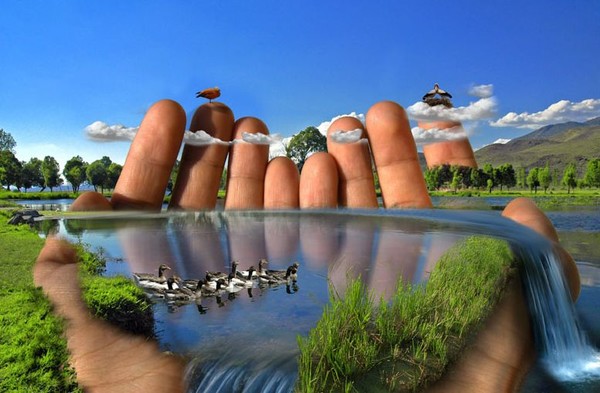 Подготовила: Горовая А.В.Цель урока:  Узнать, что такое среда обитания организмов; Познакомиться с отличительными особенностями разных сред обитания организмов;  Найти отличия между условиями жизни в разных средах и определить  черты приспособленности организмов к жизни в них; Конкретизировать знания учащихся о различных средах обитания организмов; Определить уровень усвоения школьниками учебного материала по теме урока.Тип урока: Урок изучения нового материала с использование ИКТ и систематизации знаний  Используемое оборудование:  Мультимедийный проектор, презентация “Среды обитания организмов” (в программе PowerPoint),ватман, клей, маркеры, фотографии животных разных сред  обитания; учащиеся разделены на группы по 4 человека, карточки с номерами столов, бейджики с именами учащихся.ХОД УРОКАI. Организационный этапа) Вступление-приветствие.– Добрый день! У осла и соловья, У лисы и журавля,                  У стрекоз и муравья - Жизнь у каждого своя.                Каждый соблюдает точно. Свой режим и дня, и ночи,                И у каждого свое Облюбовано жилье.                 Выбирает привереда лишь свое меню обеда,                  А в дороге изберутКаждый собственный маршрут.У букашки и у птички.Тем-то каждый и хорош,Что на прочих не похож.Как вы думаете, о чем будет наш урок?— В стихотворении говорится об условиях, месте, или — по-другому о среде обитания. Вот об этом мы и поговорим сегодня на уроке.б) Озвучивание темы. (Приложение 1 – презентация PowerPoint)СЛАЙД 1: Тема   урока: Среды жизни организмов. Приспособленность к среде обитания.в) Постановка задач урока самими учащимися.– Как вы думаете, какие цели  мы должны поставить  сегодня на уроке?Что нам предстоит изучить? С чем познакомиться?СЛАЙД 2: Цели урока.Ответы учащихсяУзнать, что такое среда обитания организмов; Познакомиться с отличительными особенностями разных сред обитания организмов; Найти отличия между условиями жизни в разных средах и определить  черты приспособленности организмов к жизни в них; Конкретизировать знания учащихся о различных средах обитания организмов; Определить уровень усвоения школьниками учебного материала по теме урока. II. Этап подготовки учащихся к активному сознательному усвоению знаний– Много интересного, необычного и загадочного таит в себе прекрасный мир живой природы. Давайте вспомним тему прошлого урока. Что мы проходили?Ответы учеников (Царства живой природы)Какие царства живой природы вам известны и сколько ихОтветы учеников ( 4 царства – Бактерии, Растения, Грибы, Животные)Слайд №3Давным-давно случилась-приключилась такая волшебная история… Никто сегодня точно не знает когда это было, как это было.… Но на одной из планет в необъятной Вселенной, в Галактике Млечный путь произошло чудо чудесное. В огромном океане зародились живые существа. Существа эти в отличие от неживых тел Природы обладали необычными чудесными волшебными качествами. - Что за свойства отличают живые организмы  от других , неживых тел?Ответы детей?Слайд №4дыханиеразмножение, раздражимостью, питание выделениерост и развитиеобмен веществ. А теперь перейдем к изучению нового материала. Внимательно посмотрим на экран СЛАЙД 5-9:фотографии представителей различных царств живой природы: бактерии, грибы, растения, животные.III. Этап перехода учащихся к активному сознательному усвоению знаний- Почему же все живые организмы разные? Почему отличаются друг от друга? Ответы учеников ( Организмы так не похожи друг на друга, потому что живут в различных условиях. )Условия обитания влияют на внешний вид, внутреннее строение, особенности поведения существ. Какие среды обитания вам известны??? Вспомните все, что проходили в младшей школе.Организмы наземно-воздушной среды- опорные ткани, скелет, крылья, ноги, ( кактус, верблюд).Организмы водной среды- обтекаемая форма тела, конечности в виде плавников или ласт, перепонки между пальцами.Организмы почвенной среды- отсутствие зрения у крота, видоизмененные лапы в виде лопаток;Организмы организменной среды- утрачены органы необходимые свободноживущим видам , имеются присоски и крючки, отсутствует зрение.Учитель: Молодцы, все приспособления организмов к условиям среды правильно назвали.Ответы учениковСреда обитания – условия, окружающие организм Существует несколько сред обитания: водная, почвенная, наземно-воздушная.Слайд № 10А еще существует 4-ая  среда обитания – другой организм, паразиты попадают в живые организмы и питаются ими.СЛАЙД 11 Среды обитанияСлайд 12 Попробуем охарактеризовать каждую из этих сред. В какой среде обитания света больше, в какой меньше? В  какой среде больше влаги, а где ее мало???В какой среде кислорода достаточно, а в какой не достаточно, или не всегда достаточно?Как изменяется температура??? Резко или плавно???Учащиеся заполняют схему, обсуждая характеристики в группахХАРАКТЕРИСТИКА СРЕДСЛАЙД 13   Проверка таблицы и обсуждение параметров.Слайд 14: Приспособленность животных и растений к наземно-воздушной среде обитания. Обобщаются ответы учеников, устно оформляется вывод о приспособлениях к различным средам обитания жизни.Слайд 15:Приспособления к жизни в водной средеСлайд 16Приспособления к жизни в почвенной средеСЛАЙД 16: Обитатели почвенной среды Земноводные – организмы, живущие в наземно-воздушной и водной среде.Обратить внимание на организмы, обитающие в двух и более средах: бактерии, лягушки, мыши. IV. Этап закрепления знанийТворческая работа “Кто где живет?”Попробуем населить наши царства  – среды обитания соответствующими живыми организмами. Для этого нам необходимо распределить изображения животных, растений, бактерий, грибов по средам обитания. – Итак, сегодня на уроке мы с вами узнали, что:Ответы учениковСЛАЙД  последний: Выводы по уроку. Урок закончим мы на том, 
Что вся Земля наш общий дом. 
Что дом мы наш должны беречь. 
Давай, докажем, что не зря 
На нас надеется Земля.Используемая литература: Природоведение. А.А.Плешаков, Н.И.Сонин, Москва, “Дрофа”, 2003 г.Т.В.Иванова, Г.С. Калинова, Н.И.Сонин – Природоведение. 5-й класс: Методическое пособие к учебнику А.А.Плешакова и Н.И.Сонина “Природоведение 5 класс” Москва, “Дрофа”, 1998 г.Факторы средыВодная почвеннаяНаземно-воздушнаяДругой организмКоличество воздухаКоличество светаКоличество влагиИнтенсивность изменения температуры